
April 30, 2019                                        Money Market Operations as on April 29, 2019(Amount in Rupees billion, Rate in Per cent)RESERVE POSITION@@ Based on Reserve Bank of India (RBI) / Clearing Corporation of India Limited (CCIL).    -   Not Applicable / No Transaction  **   Relates to uncollateralized transactions of 2 to 14 days tenor.  @@ Relates to uncollateralized transactions of 15 days to one year tenor  # The figure for the cash balances with RBI on Sunday is same as that of the previous day (Saturday).      $ Includes refinance facilities extended by RBI    ¥  As per the Press Release No. 2014-2015/1971 dated March 19, 2015                      Anirudha D. Jadhav	Press Release : 2018-2019/2560                                                        Assistant Managerप्रेस प्रकाशनी  PRESS RELEASEसंचार विभाग, केंद्रीय कार्यालय, एस.बी.एस.मार्ग, मुंबई-400001________________________________________________________________________________________________________DEPARTMENT OF COMMUNICATION, Central Office, S.B.S.Marg, Mumbai-400001फोन/Phone: 91 22 2266 0502 फैक्स/Fax: 91 22 2266 0358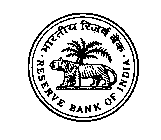 भारतीय रिजर्व बैंकRESERVE BANK OF  वेबसाइट : www.rbi.org.in/hindiWebsite : www.rbi.org.inइ-मेल email: helpdoc@rbi.org.inMONEY MARKETS@ MONEY MARKETS@ Volume  (One Leg)Weighted Average RateRangeA.  Overnight Segment (I+II+III+IV)    	 0.00--A.  I.  Call Money    	 0.00--A.  II. Triparty Repo  0.00--A.  III. Market Repo        0.00--A.  IV. Repo in Corporate Bond  0.00--B.  Term Segment  B.  I. Notice Money**   0.00--B.  II. Term Money@@ 0.00--B.  III. Triparty Repo  0.00--B.  IV. Market Repo  0.00--B.  V. Repo in Corporate Bond  0.00--RBI OPERATIONS@  	 RBI OPERATIONS@  	 Auction Date Tenor (Days) Maturity  Date Amount Outstanding    Current Rate/Cut   off Rate C.     Liquidity Adjustment Facility (LAF)  Liquidity Adjustment Facility (LAF) (i) Repo (Fixed  Rate)                      Fri, 26/04/20194Tue, 30/04/201986.066.00(ii) Repo (Variable Rate) (ii.a) Regular 14-day Tue, 16/04/201914Tue, 30/04/201964.956.01Thu, 18/04/201915Fri, 03/05/2019131.706.01Tue, 23/04/201914Tue, 07/05/2019233.706.01Fri, 26/04/201914Fri, 10/05/201972.506.01(ii.b) Others Wed, 06/03/201955Tue, 30/04/2019250.026.31Thu, 14/03/201956Thu, 09/05/2019250.036.33(iii) Reverse Repo (Fixed  Rate)    Fri, 26/04/20194Tue, 30/04/2019425.355.75Mon, 29/04/20191Tue, 30/04/2019100.965.75(iv) Reverse Repo (Variable Rate) --            ---D.  Marginal Standing Facility (MSF) Fri, 26/04/20194Tue, 30/04/20199.986.25Mon, 29/04/20191Tue, 30/04/201988.706.25E.  Standing Liquidity Facility (SLF) Availed from RBI$ Standing Liquidity Facility (SLF) Availed from RBI$ 23.48F.   Net liquidity injected [injection (+)/absorption (-)] * Net liquidity injected [injection (+)/absorption (-)] * 684.81G.   Cash Reserves Position of Scheduled Commercial Banks 	 (i) Cash balances with RBI as on#   April 27, 20195,229.44(i) Cash balances with RBI as on#   April 29, 20195,192.97(ii) Average daily cash reserve requirement for the fortnight ending   May 10, 20195,148.31H.  Government of India Surplus Cash Balance Reckoned for  Auction as on ¥ April 26, 2019814.47*  Net liquidity is calculated as Repo+MSF+SLF-Reverse Repo 